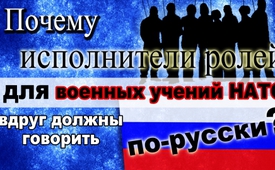 Почему исполнители ролей для военных учений НАТО вдруг должны говорить по-русски?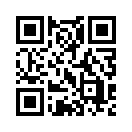 «Официальный столичный портал» Berlin.de недавно опубликовал в рубрике „Работа & Образование > Вакансии“ вакансию помощника/помощницы в сервисе мероприятий. Что касается деталей этого мероприятия, дальше следует, что с 26 апреля 2017 года нужны актеры на роль русских для учений НАТО.«Официальный столичный портал» Berlin.de недавно опубликовал в рубрике „Работа & Образование > Вакансии“ вакансию помощника/помощницы в сервисе мероприятий. Что касается деталей этого мероприятия, дальше следует, что с 26 апреля 2017 года нужны актеры на роль русских для учений НАТО. Суть работы: нужно представлять русское гражданское население в зоне конфликта. Таким образом, согласно описанию вакансии, достигается близкий к реальности сценарий учений для солдат, и, тем самым, оптимальная подготовка к их зарубежной миссии. Далее в описании вакансии говорится, что мероприятия постоянно (включая выходные) проводятся на полигоне Хоэнфельс, что находится между Нюрнбергом и Регенсбургом. Участники играют маленькие роли статистов, например, животновода, владельца киоска или же мера деревни. На полигоне искусственно расположили 10 сёл, каждое из которых состоит из 10 до 30 домов. Далее в объявлении говорится: требуются следующие параметры: хорошее знание русского языка, базовый уровень английского.
Полигон Хоэнфельс площадью 160 км2 очень большой. Это зеленая, богатая лесами местность, где очень легко можно спрятаться в лесу. К северу от штаб-квартиры Альбертсхоф прилегает большой лесной полигон с множеством путей и дорог и некоторыми «тренировочными селами». Википедия пишет в своей статье об этом:
«С1999 в Хоэнфельсе проходят также комплексные учения с участием гражданских статистов […] каждое из них длится приблизительно три недели. Все это время статисты пребывают на полигоне, изображая гражданское население зоны конфликта (от простого фермера до обученного переводчика и высокопоставленного чиновника). Посредством такого, как можно более приближенного к реальности, сценария солдаты тренируются в межкультурной, иногда многоязычной коммуникации и в социальном взаимодействии с местными жителями региона боевых действий, чтобы познакомиться с особенностями и проблематикой имитированной местности. Таким образом, солдаты учатся ориентироваться в проблемах и специфике той местности, недостатках и конфликтах, тренируются распознавать военные цели, а также угрозы от гражданских лиц или обстоятельств, и упражняются в обращении и сотрудничестве с другими местными службами безопасности и гуманитарными организациями [...]» 
Итак, учения с гражданскими актерами здесь - отлаженная практика.
Но все же настораживает тот факт, что здесь запрошены «русские актеры». Весь этот военный сценарий для учений позволяет предположить, что речь тут может идти о тренировке вступления на территорию Российской Федерации. Но подходит ли это под профиль НАТО как оборонного союза или эти военные учения – еще одно свидетельство очевидно запланированной наступательной войны против России? В наших выпусках «Дальнейшее усиление НАТО на границах России» и «Центральные СМИ приуменьшают транспорт военной техники США в восточную Европу» мы уже указывали на гигантские сосредоточения войск и военного материала. И Вьетнамская война нам показывает, что для развязывания войны не нужна агрессия со стороны Российской Федерации: бывший министр обороны США Макнамара позже признался, что предполагаемый нанесенный Вьетнамом первый удар был ложью администрации США и СМИ.от hm.Источники:http://quer-denken.tv/du-brauchst-einen-job-wie-waers-mit-rollenspieler-als-russe-fuer-nato-kriegseinsaetze/
https://deutsch.rt.com/gesellschaft/48493-us-armee-kriegskomparsen-russische-kenntnisse/
www.berlin.de/special/jobs-und-ausbildung/stellenangebote/index.php/de/detail/10000-1152039603-S
https://de.wikipedia.org/wiki/Truppen%C3%BCbungsplatz_Hohenfels
www.google.de/maps/place/Albertshof,+92366+Hohenfels/@49.2638906,11.7847378,4752m/data=!3m1!1e3!4m5!3m4!1s0x479f9b38bfb252cf:0xa1eda35360a5160!8m2!3d49.2347034!4d11.8167175Может быть вас тоже интересует:---Kla.TV – Другие новости ... свободные – независимые – без цензуры ...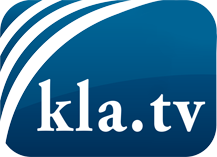 О чем СМИ не должны молчать ...Мало слышанное от народа, для народа...регулярные новости на www.kla.tv/ruОставайтесь с нами!Бесплатную рассылку новостей по электронной почте
Вы можете получить по ссылке www.kla.tv/abo-ruИнструкция по безопасности:Несогласные голоса, к сожалению, все снова подвергаются цензуре и подавлению. До тех пор, пока мы не будем сообщать в соответствии с интересами и идеологией системной прессы, мы всегда должны ожидать, что будут искать предлоги, чтобы заблокировать или навредить Kla.TV.Поэтому объединитесь сегодня в сеть независимо от интернета!
Нажмите здесь: www.kla.tv/vernetzung&lang=ruЛицензия:    Creative Commons License с указанием названия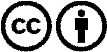 Распространение и переработка желательно с указанием названия! При этом материал не может быть представлен вне контекста. Учреждения, финансируемые за счет государственных средств, не могут пользоваться ими без консультации. Нарушения могут преследоваться по закону.